ZADANIA NA DNI OD 18.05.2020. DO 22.05.2020.Witajcie Kochani w kolejnym nietypowym tygodniu naszej zabawy. Zobaczcie, co dla Was przygotowałamTEMAT KOMPLEKSOWY: W KRAINIE MUZYKICEL: Poszerzanie wiedzy muzycznej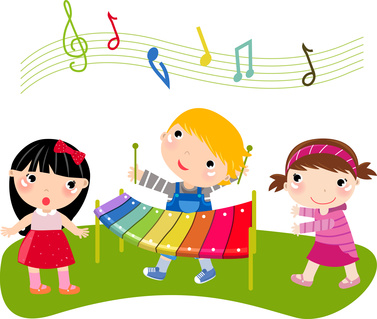 PONIEDZIAŁEK 18.05.2020.TEMAT: Instrumenty dawniej i dziś1. Skąd pochodzą dźwięki?Czy wiesz, skąd pochodzą dźwięki? Wsłuchaj się w otoczenie i wymień dźwięki, które usłyszałeś\aś.2. Dawne instrumentyJednym z pierwszych instrumentów, jakich używał człowiek było jego własne ciało – klaskał, tupał, wydawał różne okrzyki. Następnie wykorzystywano przedmioty codziennego użytku, tworząc z nich proste instrumenty, np. grzechotki, bębnyObejrzyj, jak kiedyś wyglądały instrumenty muzyczne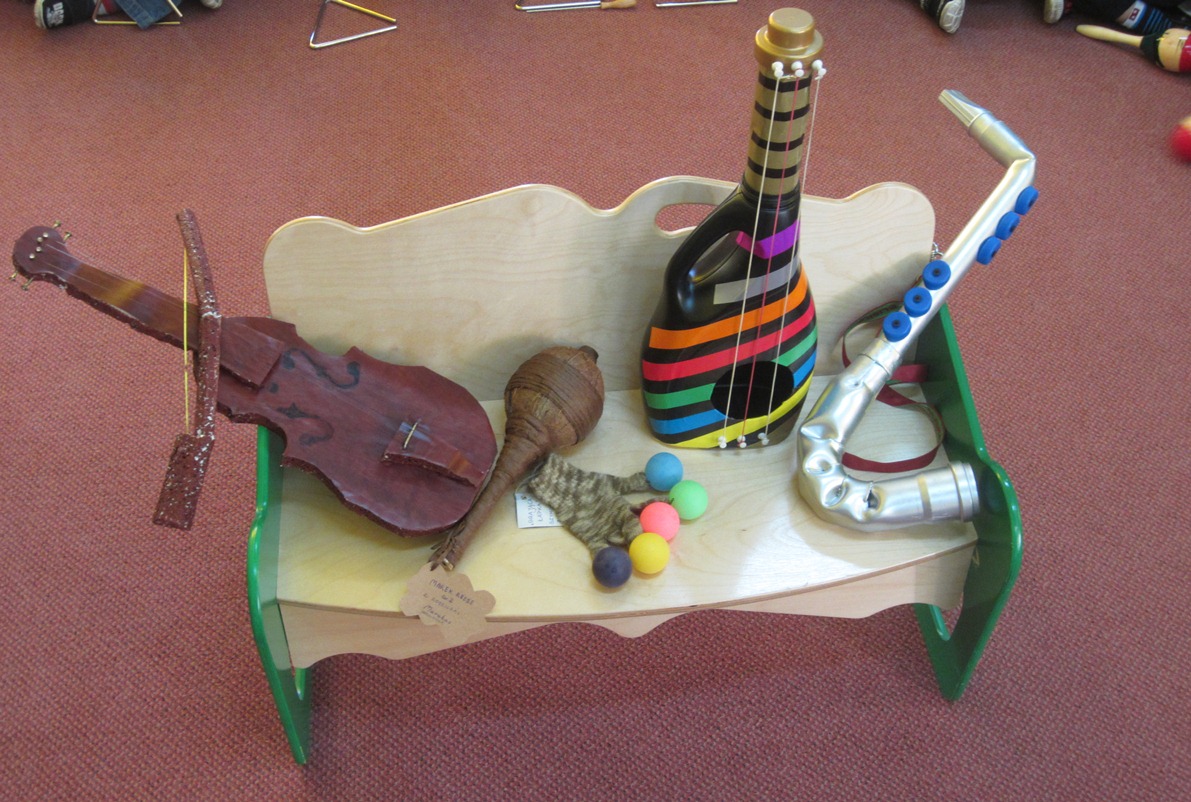 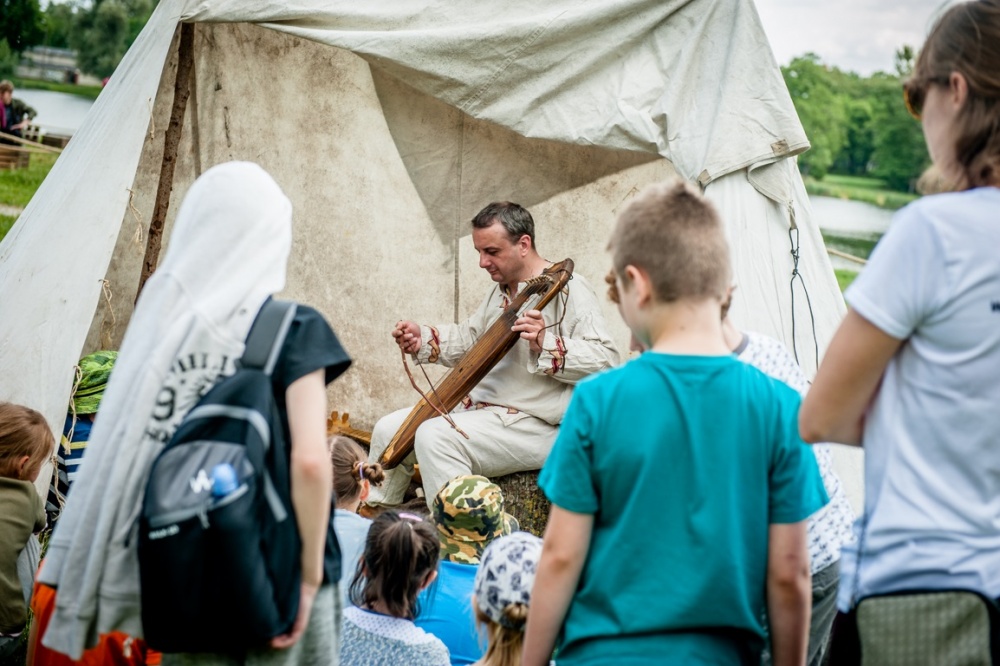 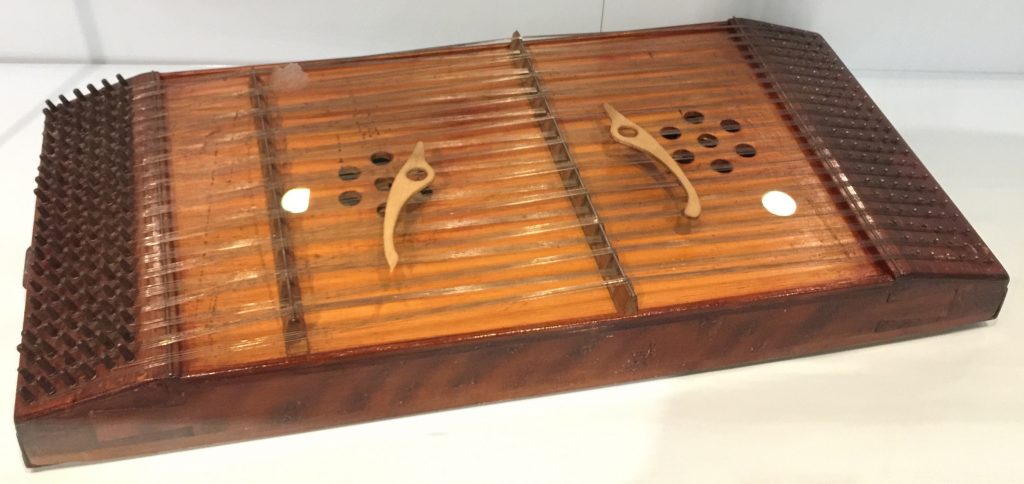 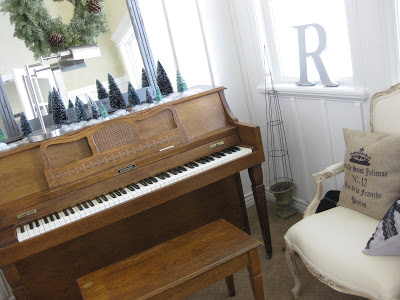 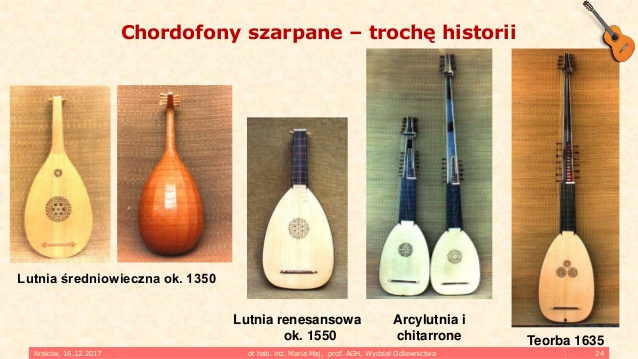 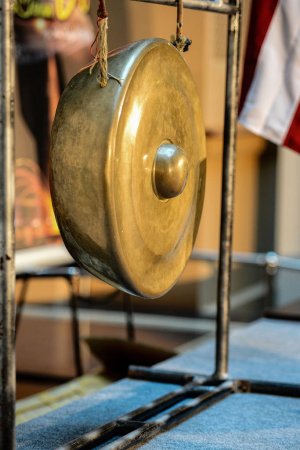 A oto współczesne instrumenty muzyczne. Nazwij jePLANSZE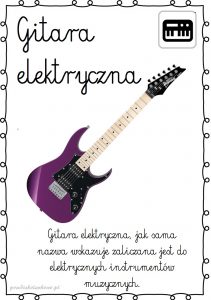 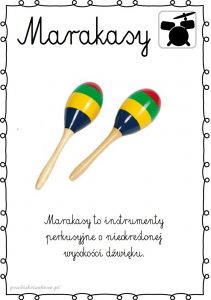 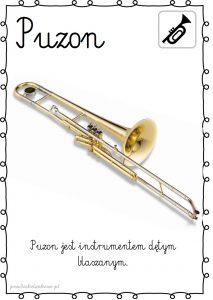 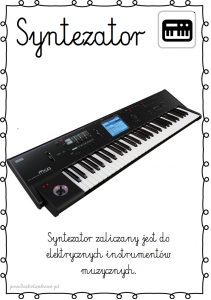 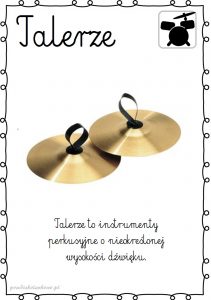 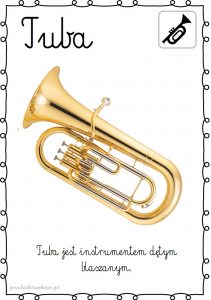 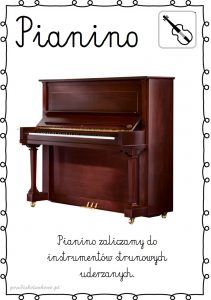 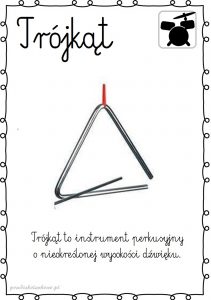 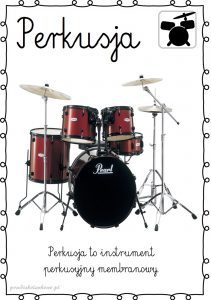 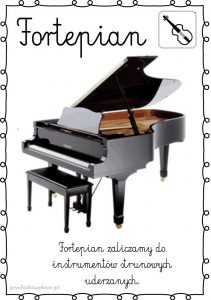 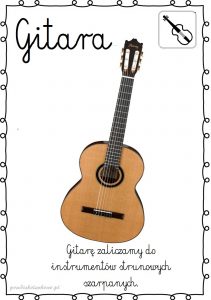 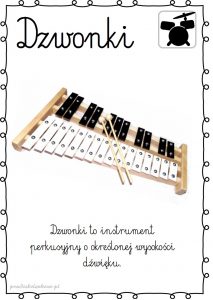 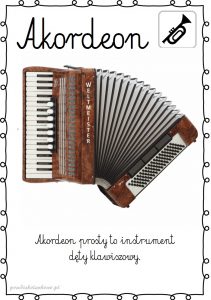 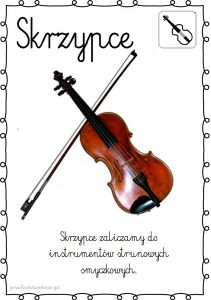 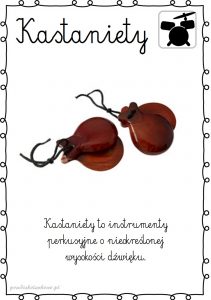 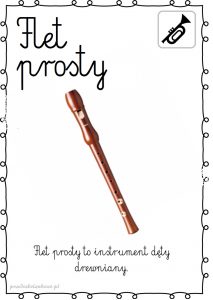 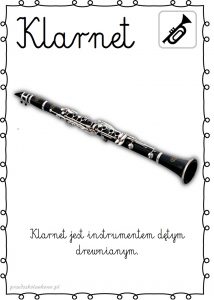 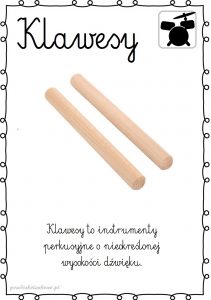 Posłuchaj, jak  brzmią niektóre z nichhttps://www.youtube.com/watch?v=5lrMLE0KFtQ  - Poznajemy instrumenty  - muzyka dla dzieci – Przedszkole Profesora Szymona3. Instrumenty wokół nas – zabawa muzyczna, wydobywanie muzyki z przedmiotów codziennego użytkuWybierz w domu kilka przedmiotów, które wydają interesujący dźwięk i zagraj. Może ułożysz swoją własną piosenkę?WTOREK 19.05.2020.TEMAT: Muzyka współczesna1. Gatunki muzyczneW muzyce współczesnej możemy wyróżnić różne gatunki muzyki: muzyka klasyczna, rap, disco, rock, jazz itd. Wsłuchaj się w muzykę i zatańczmuzyka disco   2. „Mój rap”Wybierz sobie dobrze ci znany wiersz, najlepiej rymowany i spróbuj  wykonać go rapując3. Grafomotoryka Pomaluj klucz wiolinowy na czarno. Dokończ rysowanie nut po śladach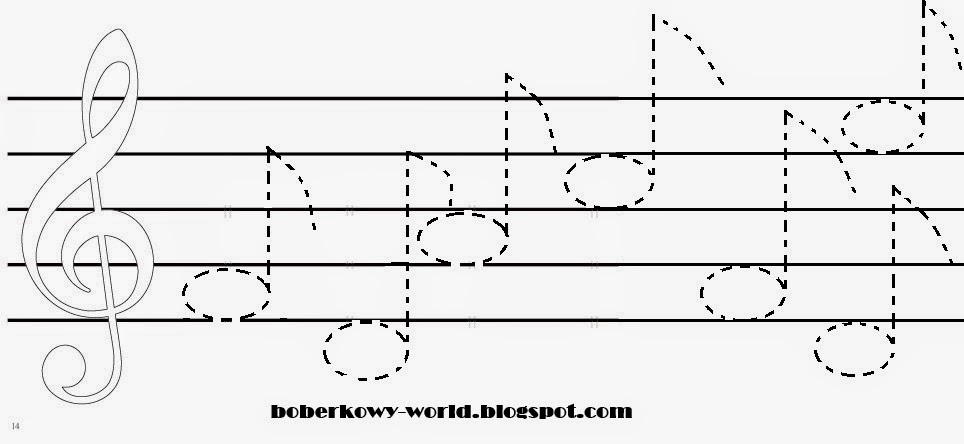 ŚRODA 20.05.2020.TEMAT: Muzyka klasyczna1. Opowiadanie Agnieszki Frączek KoncertKoncert – wysłuchanie opowiadania Agnieszki FrączekW środę z samego rana do przedszkola przyjechali muzycy. I przywieźli ze sobą przeróżne instrumenty– jedne wielkie, inne malutkie, a wszystkie błyszczące i rozśpiewane. Dzieci przyglądały się im z ogromnym zainteresowaniem. Pan dyrygent, do którego wszyscy zwracali się „maestro”,
opowiadał po kolei o każdym z instrumentów, a muzycy wydobywali z nich czarodziejskie dźwięki. Mnóstwo przy tym było niespodzianek! Najpierw się okazało, że ta trąba, pozwijana jak ślimak w muszelce, to wcale nie trąba, ale waltornia, a ta druga, długa jak wąż, to… to puzon!
–– Niemożliwe – nie chciał wierzyć Staś. – Jak to puzon? Przecież puzon powinien być długi i pyzaty, a ten jest długi i chudy! Po trąbach nie–trąbach przyszła kolei na klarnet, skrzypce (które wcale nie skrzypią). A wreszcie na basetlę, która w ogóle nie jest podobna do basseta. I bałałajkę, która niestety nie ma nic wspólnego z bajką… Ale nie szkodzi – to spotkanie i tak było ciekawsze od najciekawszej bajki. A po południu dzieci postanowiły dać własny koncert. Po wysłuchaniu opowiadania dzieci odpowiadają na pytania:-  Jak nazywała się osoba, która dowodziła całym koncertem? Jakie instrumenty były wymienione w opowiadaniu?-  Do czego chłopiec porównywał waltornię? -  Jaki instrument przypominał mu węża?-  Czy Wam jakieś instrumenty coś przypominają?  Rodzic wyjaśnia pojęcia: Dyrygent - osoba, która przewodzi całej orkiestrze, przy pomocy batuty, czyli cienkiej pałeczki, którą wyznacza tempo utworu Orkiestra - duża grupa muzyków, grających na wielu różnych instrumentach 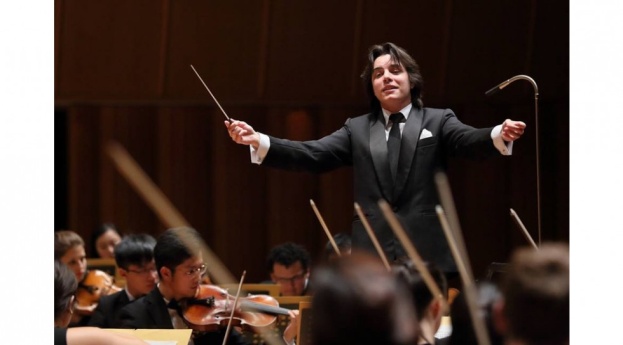 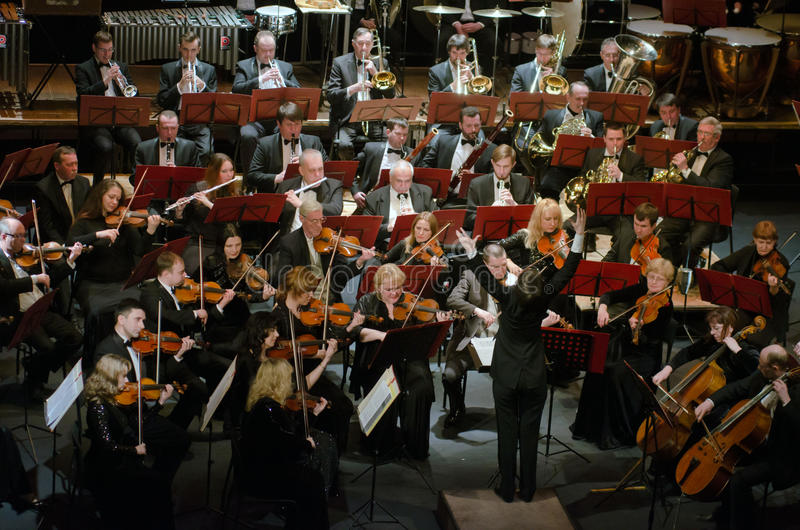 Czy potrafisz wymienić instrumenty, które widzisz na obrazku? Słuchając utworu możesz udawać dyrygenta i prowadzić "niewidzialną orkiestrę" w rytm utworu2. „Po mojej prawej stronie” – zabawa doskonaląca lateralizację Dziecko siedzi na krześle lub dywanie na środku dużego pokoju. Rodzic siada obok dziecka, ramię przy ramieniu i zaczyna zdanie: Po naszej lewej stronie znajduje się:........ -  dziecko musi rozejrzeć się 
i poprawnie dokończyć zdanie, wymieniając przedmioty po lewej stronie. Później dziecko mówi: po naszej prawej stronie jest......... a rodzic dokańcza zdanie, ALE! dziecko ma zadanie sprawdzić, czy rodzic mówi prawdę (może dodać jeden przedmiot, którego nie ma po prawej stronie) . CZWARTEK 21.05.2020.TEMAT: Muzyka relaksacyjna1. Malowanie muzykiPosłuchaj muzyki relaksacyjnej; przygotuj kartkę i farby; narysuj palcami muzykę, którą słyszysz2. Skaczące nutki – nauka piosenkiTekst piosenki:
1. Do przedszkola wpadły nutki,
wszystkie miały czarne butki,
czarne szelki i czapeczki
i skakały jak piłeczki.
ref. Ta wysoko, tamta nisko,
ta z plecakiem, ta z walizką.
Roztańczone nutki trzy: do, re, mi, nutki trzy.
2. Poprosiły o mieszkanie
w dużym, czarnym fortepianie,
i biegały i skakały
po klawiszach czarno-białych.
ref. Ta wysoko, tamta nisko,
ta z plecakiem, ta z walizką.
Roztańczone nutki trzy: do, re, mi, nutki trzy.
3. Nawet na leżakowaniu,
przeszkadzały dzieciom w spaniu
i skakały po kocykach
w czarnych szelkach i bucikach.
ref. Ta wysoko, tamta nisko,
ta z plecakiem, ta z walizką.
Roztańczone nutki trzy: do, re, mi, nutki trzy.3. „ Mój instrument” – zajęcia techniczno – plastyczne z wykorzystaniem papierowych talerzy
 i makaronuRodzic wycina środek talerza, tak aby została obręcz .Dziecko okleja obręcz kolorowym papierem a następnie przywiązuje makaron (rurki) do żyłek/sznurków o do obręczy. W ten sposób powstała jedna z afrykańskich ozdób, a jednocześnie instrument. Gdy poruszysz instrumentem, rurki makaronu uderzają jedna o drugą i grzechocząPIĄTEK 22. 05.2020.TEMAT: Gdzie słychać muzykę?1. „Gdzie można usłyszeć muzykę?”Rodzic zadaje pytanie, a dziecko odpowiada podając swoje propozycje. W razie potrzeby można spytać: Jak nazywa się specjalne miejsce, gdzie można słuchać koncertów muzyki klasycznej? (filharmonia). Gdzie odbywają się przedstawienia, w których głównie słychać muzykę klasyczną i śpiew? (opera). Można również podać następujące propozycje: kościoły, szkoły muzyczne, Internet, koncerty plenerowe, np. festyny itd.2. „Jak zapisać muzykę?” – zabawa matematycznaCzy da się zapisać muzykę? Muzykę zapisuje się za pomocą nut i linii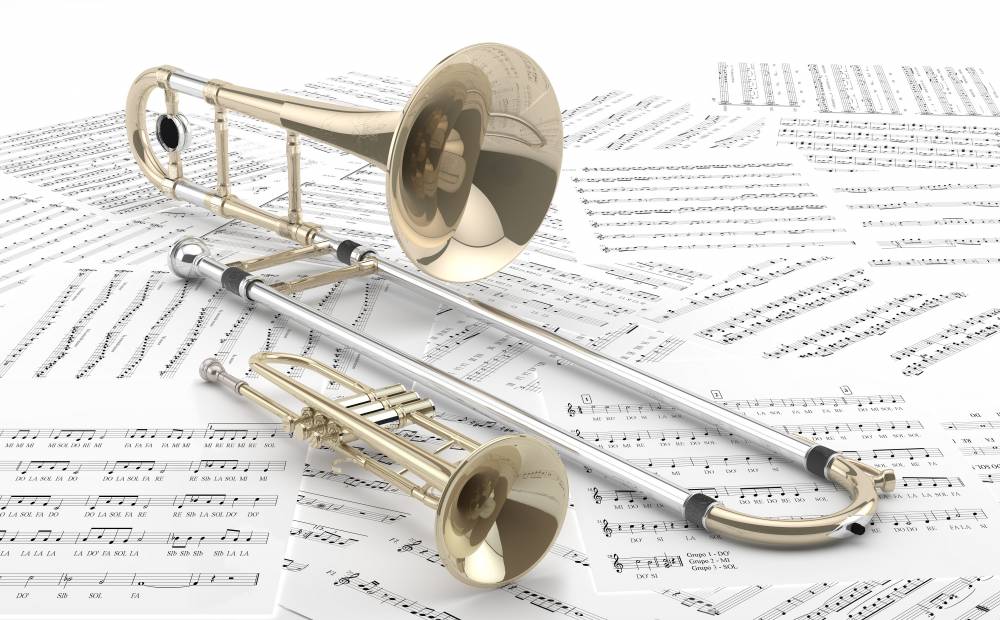 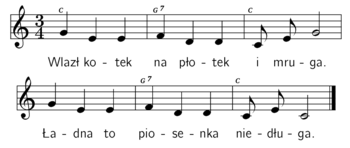 Rodzic rysuje na dużej kartce pięciolinię. Dziecko przelicza linie (od dołu). Następnie daje dziecku pięć kartoników z zapisanymi liczbami od 1 do 5. Prosi, by dziecko dopasowało do pięciolinii liczby. Ważne jest by dziecko nie układało po kolei, ale zaczęło, np. od 3, lub 5 (od góry)i tak można mieszać3. Mój instrument – zajęcia techniczno – plastyczne z wykorzystaniem papierowych talerzy i makaronuRodzic wycina środek talerza, tak aby została obręcz .Dziecko okleja obręcz kolorowym papierem a następnie przywiązuje makaron (rurki) do żyłek/sznurków o do obręczy. W ten sposób powstała jedna z afrykańskich ozdób, a jednocześnie instrument. Gdy poruszysz instrumentem, rurki makaronu uderzają jedna o drugą i grzechocząZabawa dodatkowa dla chętnych: Rodzic przygotowuje dużą ilość różnokolorowych kredek ołówkowych, mogą być też kolorowe patyczki do liczenia etc.  Następnie rozrysowuje kilka kartek 
z kształtami zbudowanymi z  kolorów odpowiadających kredkom, patyczkom, np. domek, kwadrat, prostokąt, trójkąt, kratki  i inne. Zadaniem dziecka jest za pomocą kredek/patyczków odtworzyć dany obrazek. Zadanie ma na celu rozwijanie myślenia przestrzennego oraz identyfikowanie kolorów. 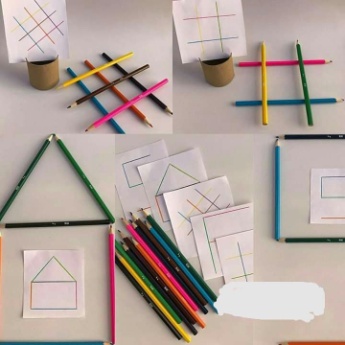 Życzę wam miłej pracy i zabawy, i gorąco pozdrawiam